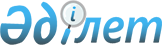 О внесении изменений и дополнений в некоторые решения Правительства Республики КазахстанПостановление Правительства Республики Казахстан от 9 ноября 2020 года № 745.
      ПРЕСС-РЕЛИЗ
      Правительство Республики Казахстан ПОСТАНОВЛЯЕТ:
      1. Утвердить прилагаемые изменения и дополнения, которые вносятся в некоторые решения Правительства Республики Казахстан.
      2. Настоящее постановление вводится в действие по истечении десяти календарных дней после дня его первого официального опубликования, за исключением абзацев десятого и одиннадцатого пункта 3 прилагаемых изменений и дополнений, которые распространяются на отношения, возникшие с 1 июня 2020 года, и действуют до 1 января 2021 года. Изменения и дополнения, которые вносятся в некоторые решения Правительства Республики Казахстан
      1. В постановлении Правительства Республики Казахстан от 25 мая 2011 года № 571 "Об утверждении Правил осуществления социальной помощи в виде ежемесячных выплат гражданам Республики Казахстан после завершения периода капитализации платежей по возмещению вреда, причиненного жизни и здоровью работников юридическими лицами, ликвидированными вследствие банкротства" (САПП Республики Казахстан, 2011 г., № 39, ст. 495):
      в Правилах осуществления социальной помощи в виде ежемесячных выплат гражданам Республики Казахстан после завершения периода капитализации платежей по возмещению вреда, причиненного жизни и здоровью работников юридическими лицами, ликвидированными вследствие банкротства, утвержденных указанным постановлением: 
      в пункте 1:
      подпункт 4) изложить в следующей редакции:
      "4) уполномоченный орган по назначению социальной помощи в виде ежемесячных выплат (далее – уполномоченный орган) – территориальные подразделения Комитета труда, социальной защиты и миграции Министерства труда и социальной защиты населения Республики Казахстан;";
      подпункт 10) изложить в следующей редакции:
      "10) филиалы Государственной корпорации – областные, городов республиканского значения и столицы филиалы Государственной корпорации;"; 
      пункт 3 изложить в следующей редакции:
      "3. При приеме заявления сведения о документе, удостоверяющем личность, о регистрации по постоянному месту жительства специалисты Государственной корпорации получают из соответствующих государственных информационных систем через шлюз "электронного правительства" (далее – информационные системы).
      При отсутствии сведений из информационных систем к заявлению прилагаются следующие документы:
      1) для жителей города Байконур – справка отдела по учету и регистрации граждан жилищного хозяйства города Байконур;
      2) сведения о номере банковского счета, открытого в уполномоченной организации по выдаче социальной помощи в виде ежемесячных выплат, или контрольном счете наличности учреждения уголовно-исполнительной системы;
      3) судебный акт (акты), подтверждающий (подтверждающие) право на получение капитализированных сумм, содержащий (содержащие) сведения о периоде капитализации, сумме капитализированных платежей по возмещению вреда:
      при получении сумм капитализированных платежей от государства – вступившее в законную силу решение (постановление, определение) о возложении ответственности по выплате капитализированных платежей в счет возмещения вреда на государство;
      при получении сумм капитализированных платежей за счет имущества ликвидированного юридического лица – определение (решение) о завершении конкурсного производства с утверждением заключительного отчета конкурсного управляющего, в материалах которого содержится расшифровка по каждому кредитору первой очереди.
      Право на получение капитализированных сумм также может подтверждаться архивным документом суда либо государственного архива, содержащим сведения о периоде капитализации, сумме капитализированных платежей по возмещению вреда. 
      В зависимости от статуса пострадавшего лица:
      при возмещении вреда, причиненного повреждением здоровья, – справка о степени утраты профессиональной трудоспособности по форме, утвержденной уполномоченным органом в сфере социальной защиты;
      при возмещении вреда инвалидам, понесшим ущерб в результате смерти работника, которым в соответствии с пунктом 3 статьи 940 Гражданского кодекса Республики Казахстан вред возмещается на срок инвалидности, – сведения об установлении инвалидности заявителю запрашиваются из централизованной базы данных инвалидов.
      При отсутствии сведений из централизованной базы данных инвалидов к заявлению прилагается копия справки об инвалидности или степени утраты профессиональной трудоспособности. 
      В случае наличия сведений об установлении степени утраты профессиональной трудоспособности или инвалидности в судебном акте либо архивном документе, подтверждающем право на получение капитализированных сумм, представление отдельной справки не требуется.
      Для назначения социальной помощи в виде ежемесячных выплат недееспособным, ограниченно дееспособным или нуждающимся в опеке или попечительстве лицам заявление и необходимые документы подаются их законными представителями.
      Заявление для назначения социальной помощи в виде ежемесячных выплат третьими лицами подается по доверенности, выданной в соответствии со статьей 167 Гражданского кодекса Республики Казахстан.".
      2. Утратил силу постановлением Правительства РК от 30.06.2023 № 528 (вводится в действие с 01.07.2023).

      3. Утратил силу постановлением Правительства РК от 30.06.2023 № 528 (вводится в действие с 01.07.2023).

      4. Утратил силу постановлением Правительства РК от 30.06.2023 № 528 (вводится в действие с 01.07.2023).

      5. Утратил силу постановлением Правительства РК от 16.03.2022 № 127 (вводится в действие со дня его первого официального опубликования).


      Сноска. Приложение утратило силу постановлением Правительства РК от 30.06.2023 № 528 (вводится в действие с 01.07.2023).
					© 2012. РГП на ПХВ «Институт законодательства и правовой информации Республики Казахстан» Министерства юстиции Республики Казахстан
				
      Премьер-МинистрРеспублики Казахстан 

А. Мамин
Утверждены
постановлением Правительства
Республики Казахстан
от 9 ноября 2020 года № 745Приложение
к изменениям и дополнениям,
которые вносятся в некоторые
решения Правительства
Республики Казахстан